Publicado en Madrid el 03/07/2018 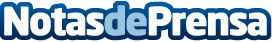 Oscar del Rio, nuevo presidente de AFELMAOscar del Rio, director general de Knauf Insulation en España y Portugal (Iberia) ha sido nombrado nuevo presidente de la Asociación de Fabricantes Españoles de Lanas Minerales Aislantes (AFELMA). Es la primera vez que un miembro de Knauf Insulation se convierte en presidente de la asociaciónDatos de contacto:Ubaldo HervásCommunication Strategy ConsultantNota de prensa publicada en: https://www.notasdeprensa.es/oscar-del-rio-nuevo-presidente-de-afelma_1 Categorias: Internacional Nacional Ecología Nombramientos Recursos humanos Construcción y Materiales http://www.notasdeprensa.es